                                                                                                                                                                                                            Nom :…………………………………………….                Decembre 2016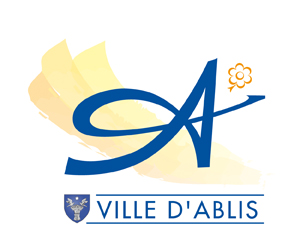 Accueil de LoisirsRue Badillot78660 ABLIS01.30.59.12.21accueildeloisirs@ablis.fr      LundiMardiMercrediJeudiVendredi1er02121314Fin des inscriptions pour les vacances151619202122232627282930